Додаток 1 до Положення про Бюджет участі Слобожанської селищної територіальноїгромадиФОРМА ПРОЄКТУреалізація якого планується за рахунок коштів Бюджету участі Слобожанської селищної територіальної громади у 2021 роціДата надходження до Координаційної ради  _________________________________________________(заповнюється головою, секретарем або одним з уповноважених членів Робочої групи) Включено до реєстру поданих проєктів за № _________________________________________  (заповнюється головою, секретарем або одним з уповноважених членів Робочої групи) ПІБ та підпис особи що реєструє: _________________________________________ (заповнюється головою, секретарем або одним з уповноважених членів)Назва проєкту (не більше 15 слів): Спортивний майданчик для ігор з м’ячем 2. Напрямки проєкту (необхідне поставити знак «х»): 3. Місце реалізації проєкту (адреса, назва установи/закладу, кадастровий номер земельної ділянки тощо): смт. Слобожанське, Дніпровського району, Дніпропетровської обл., рекреаційна зона (на території ареалу вулиць компактного проживання  «Золоті ключі»)4. Мета проєкту (не більше 50 слів ) Задовольнити потреби дітей та дорослих займатися ігровими видами спорту. Формування спорт орієнтованого підростаючого покоління шляхом впровадження даного проекту. Поширення ідей здорового способу життя серед мешканців ЖК «Золоті Ключі» та прилеглих територій.5. Опис проєкту (основна мета проєкту; проблема, на вирішення якої він спрямований; запропоновані рішення; пояснення, чому саме це завдання повинно бути реалізоване і яким чином його реалізація проєкту вплине на подальше життя членів громади. Зазначається можливість користування результатами проєкту особами з особливими потребами):Фізичний розвиток, особливо в умовах сучасної екології, відіграє важливу роль. Прививаючи любов до спорту з дитинства, ми не тільки піклуємося про здоров‘я наших дітей, але і, можливо, ростимо майбутніх чемпіонів, лідерів, сильних особистостей з такими якостями як виносливість, цілеспрямованість, сила волі, стійкість до життєвих випробувань, вміння брати на себе відповідальність, навички командної співпраці, тощо. І в цьому нам часто допомагають саме командні спортивні види спорту. Поселення Золоті ключі на теперішній час нараховує більш ніж 300 будинків, мешканці яких за переважною більшістю молоді сім’ї в яких від одного і більше дітей дошкільного та шкільного віку. Свій досуг батьки та діти проводять на облаштованому дитячому майданчику на території поселення. Дуже часто дитячий майданчик буває занадто заповним. Загальна кількість дітей може сягати 40 осіб одночасного перебування на майданчику. Поряд з найменшими які граються у піску та на інших спорудах, старші діти грають у м’яч і це стало дуже гострою проблемою, адже цей майданчик зовсім не пристосований для таких цього. М’яч часто відлітає у бік зосередження найменших діточок та іноді попадає у малечу. Нажаль, іншого місця для гри у м’яч на території поселення немає!Таким чином, з огляду на усе вищезазначене, питання побудови майданчику для ігор з м’ячом стоїть в край гостро. Поряд із дитячим майданчиком про який йшла річ, знаходиться територія яка належить Слобожанській селищній раді та яка як найкраще відповідає меті проекту - побудові майданчику для ігор з м’ячом. Реалізація цього проекту дозволяє не тільки вирішити існуючі проблемні питання спільного досугу мешканців поселення, а й дозволяє виховувати юних слобожанців як активних та орієнтованих на здоровий спосіб життя людей. 6. Обґрунтування бенефіціарів проєкту (основні групи жителів, які зможуть користуватися результатами проєкту) Усі мешканці поселення Золоті ключі від 0 до 99 років ( більше ніж 300 дітей) та прилеглих територій для яких доступ до майданчику теж буде відкритим. 7. Інформація щодо очікуваних результатів в разі реалізації проєкту: Очікувані результати у разі реалізації проекту полягатимуть у наступному: 1. Вирішення питання переповненості існуючого дитячого майданчику. 2. Вирішення питання спільного перебування дорослих та малих дітей на одній території і як слідство зниження травматизму від ігор з м’ячом. 3. Широке розповсюдження ігрових видів спорту серед слобожанців  - проведення різноманітних спортивних змагань, турнірів наприклад у форматі «батько, мати я спортивна родина» 4. Привівання здорового активного способу життя молодому поколінню.8. Бюджет (кошторис) проєкту 9. Список з підписами: для малих проєктів – не менше 30 підписів; для великих проєктів - не менше 50 підписів; для населених пунктів чисельністю менше 1 тис. осіб – не  менше 
20 підписів (крім автора проєкту), які підтримують даний проєкт, віком від 16 років, які зареєстровані на території Слобожанської селищної територіальної громади, додається. Оригінал списку необхідно надати у паперовій формі відповідальному підрозділу за адресою: смт Слобожанське, вул. В. Сухомлинського, буд. 56 Б, кім. 301.  10. Контактні дані автора проєкту, які будуть загальнодоступні, у тому числі для авторів інших проєктів, жителів громади, представників ЗМІ, з метою обміну думками, інформацією, можливих узгоджень тощо (необхідне підкреслити): a) висловлюю свою згоду на використання моєї електронної адреси ____greeksun@ukr.net__________________ для вищезазначених цілей. Підпис особи, що дає згоду на використання своєї електронної адреси ___________________ б) не висловлюю згоди на використання моєї електронної адреси для зазначених вище цілей. Примітка: Контактні дані автора проєкту (тільки для Слобожанської селищної територіальної громади) зазначаються на зворотній сторінці бланку-заявки, яка є недоступною для громадськості. 11. Інші додатки (якщо необхідно): a) фотографії, які стосуються продукту проєкту (візуалізація до і після проєкту); б) мапа з зазначеним місцем реалізації проєкту; в) інші матеріали, суттєві для заявника проєкту (креслення, схеми тощо).    Інфраструктура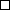    Освіта  «х» Культура, молодь і спорт   Соціальний захист та охорона здоров’я    ІТ, безпека та громадський порядок№ п/пНайменування товарів, робіт (послуг)Ціна за одиницю, грн.Одиниць, шт.Вартість, грн.1Трава штучна зелена для футболу висота ворсу 40мм Засипна 292,00520151 840,002Трава штучна білого кольору для футболу висота ворсу 40мм Засипна (розмітка)292,00185 256,003Стрічка сполучна для проклейки стиків рулонів трави23,464009 384,004Клей 2-х компонентний для проклейки стиків / 13,2 кг1686,001016 860,005Гумова крихта фракція 1-3 мм для засипки ворсу трави (витрата 5 кг / м.кв)11,86200023 720,006Кварцовий розжарений і просеяную пісок для засипання ворсу трави (витрата 20 кг /м.кв.)1020,001010 200,007Укладка штучної трави з засипанням піском, гумовою крихтою і врізкою розмітки84,0051243 008,008Непередбачувані витрати8000,0018 000,00Всього матеріали і роботи 268 268,0